Ob"ednávkaMultifunkce černobílá A3, model G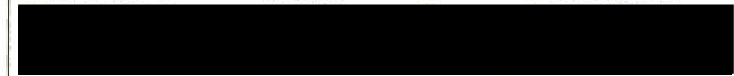 čtečka čipových karet YSQBS-003-0741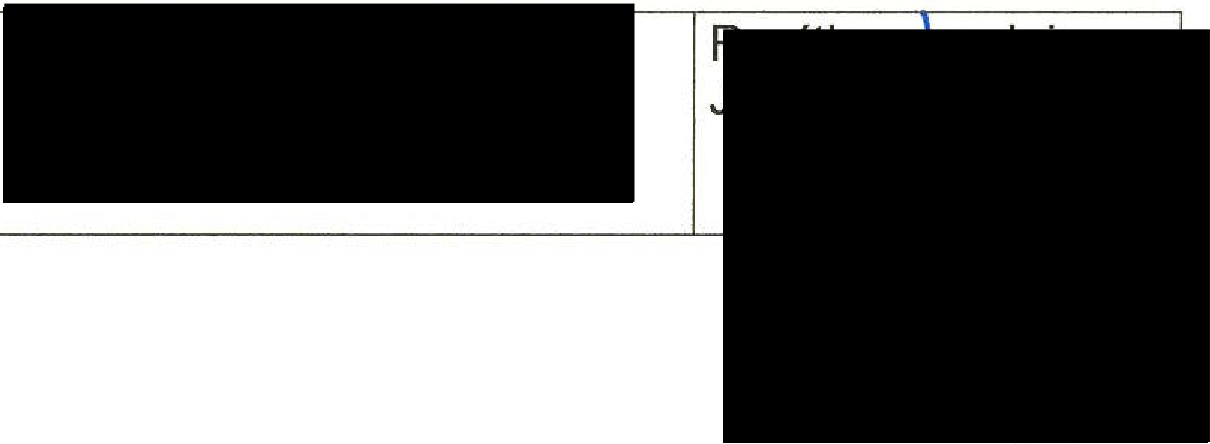 KS	6,00KS	6,00ODBĚRATEL:	IČ: 00215708DIČ:Krajský soud v Ústí nad Labem Národního odboje 1274/26400 92 Ústí nad Labem Účet: 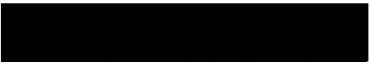 Adresa dodání:ODBĚRATEL:	IČ: 00215708DIČ:Krajský soud v Ústí nad Labem Národního odboje 1274/26400 92 Ústí nad Labem Účet: Adresa dodání:Číslo objednávky: 2024 /OB/ 58Spisová značka:DODAVATEL:	IČ: 28196449DIČ:AKR1 s.r.o. Svatoslavova 589/9 140 00 Praha 4DODAVATEL:	IČ: 28196449DIČ:AKR1 s.r.o. Svatoslavova 589/9 140 00 Praha 4Datum splatnosti:Datum objednání: 13.03.2024 Datum dodání:Z ůsob úhrad	PřevodemDODAVATEL:	IČ: 28196449DIČ:AKR1 s.r.o. Svatoslavova 589/9 140 00 Praha 4DODAVATEL:	IČ: 28196449DIČ:AKR1 s.r.o. Svatoslavova 589/9 140 00 Praha 4Dobrý den,objednáváme u vás zboží na základě rámcové kupní dohody MSp - Č.j.: 19/2020-OI-SML , CES: 58/2020-MSP-CES v hodnotě 423 612,-- Kč vč. DPH v rámciakce "KS Ústí nad Labem - obnova HW 2024".6 ks multifunkce typ G, cena za 1 ks činí 65 750,-- Kč s DPH, cena celkem za 6 ks činí 394 500,-- Kč s DPH.6 ks čtečka čipových karet YSQBS-003-0741 , cena za 1 ks činí 4  852,-- Kč s DPH, cena celkem za 6 ks činí 29 112,-- Kč s DPH.Žádám	Vás	o	zaslání	potvrzení	objednávky	mailem	na	adresu:Objednávka společně s akceptací bude dle zákona č. 340/2015 Sb. o registru smluv, zveřejněna v registru smluv na dobu neurčitou, v celém znění včetně příloh, budoucích změn a doplňků. Objednávka bude účinná od okamžiku uveřejnění v registru smluv. Objednávku s akceptací uveřejní v registru smluv objednavatel.S pozdravemDobrý den,objednáváme u vás zboží na základě rámcové kupní dohody MSp - Č.j.: 19/2020-OI-SML , CES: 58/2020-MSP-CES v hodnotě 423 612,-- Kč vč. DPH v rámciakce "KS Ústí nad Labem - obnova HW 2024".6 ks multifunkce typ G, cena za 1 ks činí 65 750,-- Kč s DPH, cena celkem za 6 ks činí 394 500,-- Kč s DPH.6 ks čtečka čipových karet YSQBS-003-0741 , cena za 1 ks činí 4  852,-- Kč s DPH, cena celkem za 6 ks činí 29 112,-- Kč s DPH.Žádám	Vás	o	zaslání	potvrzení	objednávky	mailem	na	adresu:Objednávka společně s akceptací bude dle zákona č. 340/2015 Sb. o registru smluv, zveřejněna v registru smluv na dobu neurčitou, v celém znění včetně příloh, budoucích změn a doplňků. Objednávka bude účinná od okamžiku uveřejnění v registru smluv. Objednávku s akceptací uveřejní v registru smluv objednavatel.S pozdravemDobrý den,objednáváme u vás zboží na základě rámcové kupní dohody MSp - Č.j.: 19/2020-OI-SML , CES: 58/2020-MSP-CES v hodnotě 423 612,-- Kč vč. DPH v rámciakce "KS Ústí nad Labem - obnova HW 2024".6 ks multifunkce typ G, cena za 1 ks činí 65 750,-- Kč s DPH, cena celkem za 6 ks činí 394 500,-- Kč s DPH.6 ks čtečka čipových karet YSQBS-003-0741 , cena za 1 ks činí 4  852,-- Kč s DPH, cena celkem za 6 ks činí 29 112,-- Kč s DPH.Žádám	Vás	o	zaslání	potvrzení	objednávky	mailem	na	adresu:Objednávka společně s akceptací bude dle zákona č. 340/2015 Sb. o registru smluv, zveřejněna v registru smluv na dobu neurčitou, v celém znění včetně příloh, budoucích změn a doplňků. Objednávka bude účinná od okamžiku uveřejnění v registru smluv. Objednávku s akceptací uveřejní v registru smluv objednavatel.S pozdravemč. ol.	Označení	Měrná· ednotka	Množstvíč. ol.	Označení	Měrná· ednotka	Množstvíč. ol.	Označení	Měrná· ednotka	Množství